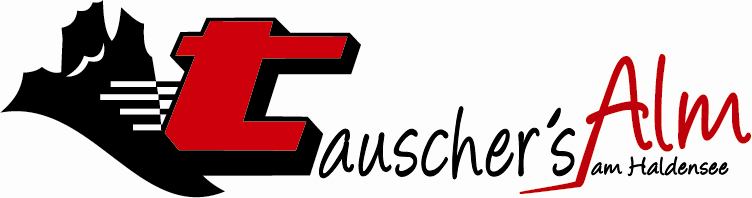 täglich außer Mittwoch ab 11 Uhr geöffnetKüche von 12 Uhr bis 20 UhrBestellannahme bis 19:45 UhrSommer: Angeln am Bloderteich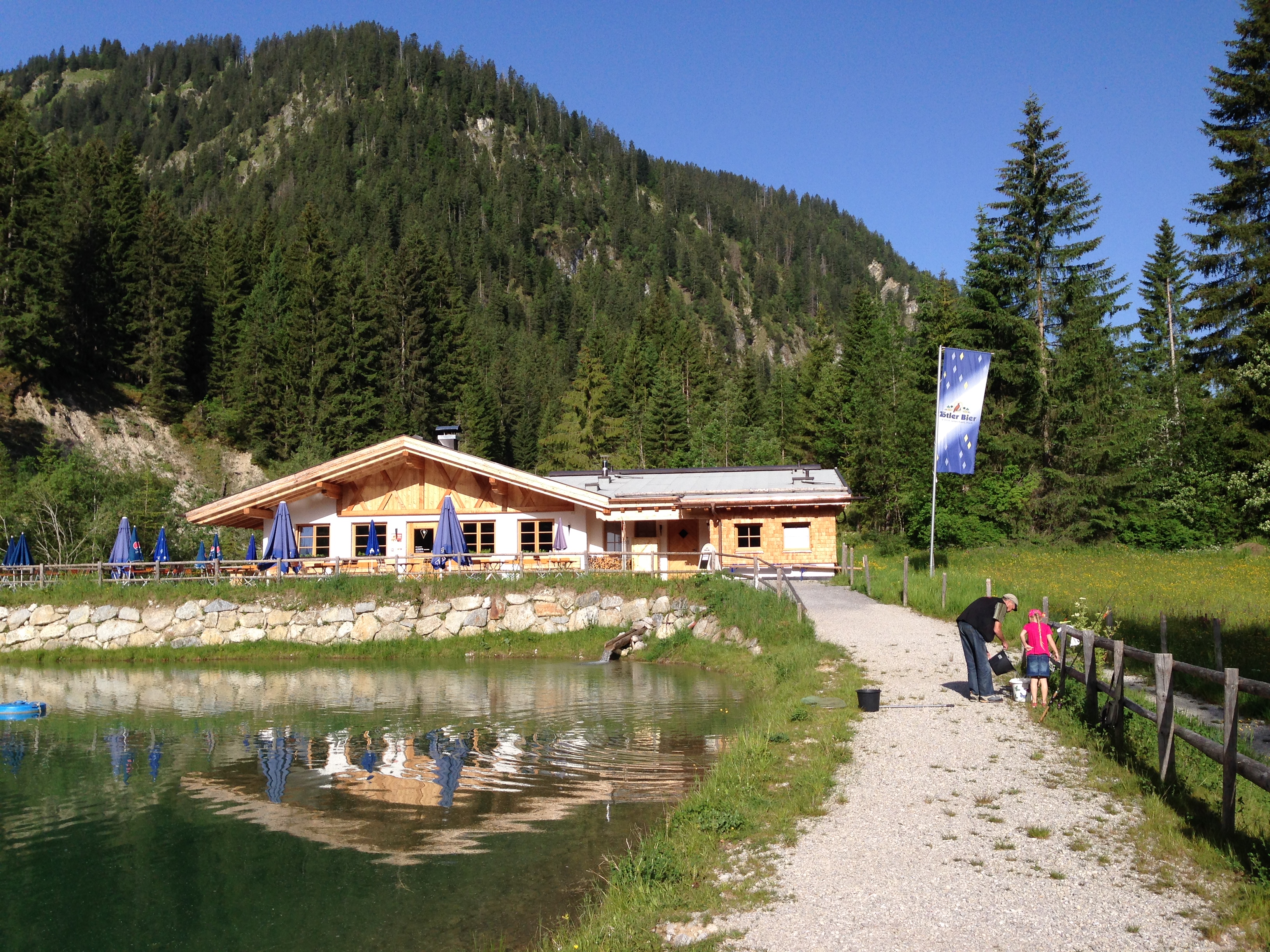 Winter:Eisstockschiessen auf dem BloderteichSuppenGulaschsuppe mit Brot					€   4,90 A, LSpeckknödelsuppe					€   4,90 A, C, G, LFrittatensuppe (Flädlesuppe)				€   4,20 A, C, G, LBackerbsensuppe					€   4,20 A, C, G, L     Scheibe Brot extra 					€   0,50 A, was   DeftigesSaure Sülze mit Zwiebel und Brot			€   9,50 A, G, L, MWurstsalat mit Käse & Zwiebel, Brot		€   9,50 A, G, L, MAlmtoast mit Salatgarnitur				€   9,90 A, G, MCurrywurst mit Pommes				€ 10,50 A, L, M1 Paar Würstel mit Pommes				€   8,90 A, L, M1 Paar Würstel mit Brot				€   6,50 A, L, MHauswurst mit Pommes				€   9,50 A, L, MHauswurst mit Sauerkraut und Brot		€   9,50 A, L, MPortion Pommes						€   6,30 A, C, GSauerkraut und Knödel, Sauce			€   8,50 A, C, G, L, MLandjäger mit Brot					€   5,50 A, MKäsebrot							€   8,50 A, GSpeckbrot							€   9,90 A, GAlmbrotzeit mit Schnaps				€ 13,90 A, C, GSchmalzbrot mit Zwiebel				€   5,30 ASalatGemischter Salat mit Essig-Öl			€   4,40 MGemischter Salat mit gegrillten Putenstreifen	€ 11,90 A, C, G, MSalatplatte mit Käse und Speck, Brot		€   9,90 A, C, G, MForelle „Müllerin“ mit Kartoffelsalat oder Salzkartoffeln		€ 14,50 A, D, H, L, M„frisch geräuchert“ (mind. 20min. Wartezeit)     mit Toastbrot und Sahnekren			€ 14,50 A, D, H, L, MFrisch geräucherte,vakuumierte Fische zum mitnehmen.Für unsere kleinen GästeSchnitzel Wiener Art mit Pommes			€   7,40 A, C, LNuggets mit Pommes					€   6,90 A, C, G,Spätzle mit Sauce					€   4,50 A, C, G, L, OWürstel 1 Stk mit Pommes				€   4,90 A; C, G, MPortion Pommes						€   4,50 A, C, GHauptgerichteOmelette mit Lauch & Speck und Salat 		€   9,90 C, G, MKässpätzle mit Röstzwiebel und Krautsalat	€ 11,90 A, C, G, MTiroler Gröst´l mit Spiegelei und Krautsalat		€ 11,90 C, MSchnitzel Wiener Art vom Schwein      mit Pommes oder Kartoffelsalat			€ 13,50 A, C, L, MSchweinebraten mit Sauerkraut und Knödel 	€ 12,90 A, C, G, MZwiebelrostbraten      mit Kroketten und Speckbohnen			€ 16,90 A,C, G, L, MGrillteller mit Pommes					€ 16,90 A, C, G, L, MLeberkäse mit Spiegelei und Kartoffelsalat		€ 10,50 C, L, MTiroler Spätzle      verschiedene Spätzle, Gemüse und Pilze	€ 12,50 A, C,Tiroler Spätzle mit Speck     verschiedene Spätzle, Gemüse und Pilze	€ 13,50 A, C,, MSchlutzkrapfen mit Kartoffel– Sauerrahmfülle	€   9,90 A, C, G, L, M      Parmesan und grünem SalatAuf VorbestellungALM - Grillplatte für 2 Personen ab 17 Uhr		€ 44,90 A, C, G, L, MUmbestellungen						€   1,00Zusätzliches Ketchup, Majo oder Senf		€   0,50Scheibe Brot						€   0,50Strudel & SüßesKaiserschmarren ca 15 min Wartezeit			€ 11,90 A, C, G     mit Apfelmus    oder    PreiselbeerenTopfen-   oder   Apfelstrudel				€   4,20 A, C, G, H, O     mit Eis   oder   Sahne				€   5,20     mit Eis und Sahne					€   5,50     mit Vanillesauce					€   5,50     mit Vanillesauce und Eis				€   6,50Warmer Schokogugelhupf mit Eis, 			€   4,90 A,C,G,     Sahne und SchokosauceKäsekuchen						€   3,40 A, C, G,Eis !     Ice !     Gelati !Coupe Dänemark	Vanilleeis mit Schokosauce, Sahne	€   4,90 E, G, HBananensplitt	Banane und Vanilleeis, Sahne	€   5,30 E, G, HJoghurtbecher	mit Früchten und Eis			€   5,30 E, G, HHeiße Liebe		Vanilleeis, warme Himbeeren, Sahne	€   5,30 E, G, HKaffee Becher	Kaffeeeis-, Vanilleeis, Sahne 		€   5,30 E, G, HNusstraum		Nuss- und Vanilleeis, Sahne		€   5,30 E, G, HGemischtes Eis						€   3,50 E, G, HGemischtes Eis mit Sahne				€   3,90 E, G, HEiskaffee-Shake	Kaffee & Vanilleeis, Milch, Sahne	€   3,90 E, G, HEisschokolade-Shake	Schokoeis & Milch, Sahne	€   3,90 E, G, HErdbeer-Shake		Erdbeereis & Milch, Sahne	€   3,90 E, G, HKaffee  &  warme GetränkeTasse Kaffee						€   2,70Haferl Kaffee						€   4,20Espresso							€   2,30Espresso Macchiato					€   2,50 GCappuccino							€   2,90 GMilchkaffee							€   2,90 GLatte Macchiato						€   2,90 GHeiße Schokolade						€   2,90 GHeiße Schokolade mit Rum oder Amaretto		€   4,20 GTee								€   2,50Tee mit Rum						€   3,80BiereZötler   „Gold Bier“		vom Fass	0,5 l	€   3,60 A							0,3 l	€   2,70 AZötler   „Radler“			vom Fass	0,5 l	€   3,60 A							0,3 l	€   2,70 AZötler   „Weizen“			vom Fass	0,5 l	€   3,90 A
                          Mohren – Weizen mit Cola		0,5 l	€   3,90 A       Russen – Weizen mit Zitronenlimo	0,5 l	€   3,90 AZötler Weizen   „Dunkel“	Flasche		0,5 l	€   3,90 AZötler Bier „1447 naturtrüb“	Flasche	0,5 l	€   3,70 AZötler Bier Gold alkoholfrei	Flasche	0,5 l	€   3,30 AZötler Weizen alkoholfrei		Flasche	0,5 l	€   3,70 AZötler   Pils				Flasche	0,33 l	€   3,30 AAlkoholfreie GetränkeLimo Cola						0,3 l	€   2,70							0,5 l	€   3,20Limo Orange					0,3 l	€   2,70							0,5 l	€   3,20Limo Zitrone						0,3 l	€   2,70							0,5 l	€   3,20Apfel-   oder   Johannisbeersaft		0,3 l	€   2,70     oder Schorle					0,5 l	€   3,20Schiwasser    Holunder			still	0,3 l	€   2,70						still	0,5 l	€   3,20Schiwasser     Zitrone-Himbeere	still	0,3 l	€   2,70still	0,5 l	€   3,20Mineralwasser			Flasche	0,33 l	€   2,50     Belebt   oder   still				0,75 l	€   4,20Almdudler     			Flasche	0,33 l	€   3,10Coca-Cola light    			Flasche	0,33 l	€    3,10Schnaps & Liköre	2 clObstler							€   2,50Marillen			 				€   2,70Williamsbirne						€   2,70Enzian   							€   2,70Zirben							€   2,70Honigschnaps - naturtrüb				€   2,90Fernet    oder    Jägermeister				€   2,90Ramazzotti	4 cl						€   4,20Frangelico Haselnusslikör				€   2,70 E, HWeineGrüner Veltliner - Veritas			0,5   l	€   7,00 O     trocken						0,25 l	€   3,60 OWinzer Krems    Müller Thurgau		0,5   l	€   7,00 O     Winzerbraut halbtrocken			0,25 l	€   3,60 OChardonnay - Winzer Krems			0,75 l	€ 21,90 OBlauer Zweigelt-Veritas				0,5   l	€   7,00 O     trocken						0,25 l	€   3,60 OSüdtiroler Edelvernatsch			0,5   l	€   7,90 O     halbtrocken					0,25 l	€   3,90 OWeinschorle      rot   oder   weiß		0,25 l	€   3,20 O							0,5   l	€   5,80 OVintonic	Wein & Tonic				€   4,20 OGlas Prosecco					0,1 l	€   2,90 OHugo								€   4,20 OAperol Spritz						€   4,20 OAllergene Kurzbezeichnung A = glutenhaltiges Getreide		H = SchalenfrüchteB = Krebstiere			L = SellerieC = Ei				M = SenfD = Fisch			N = SesamE = Erdnuss			O = SulfiteF = Soja				P = LupinenG = Milch oder Laktose		R = WeichtiereTrotz sorgfältiger Herstellung unserer Gerichte können neben den gekennzeichneten Zutaten Spuren anderer Stoffe enthalten sein, die im Produktionsprozess in der Küche verwendet werden.